KEMENTERIAN PENDIDIKAN, KEBUDAYAAN, 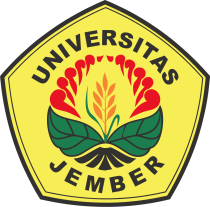 RISET, DAN TEKNOLOGIUNIVERSITAS JEMBERFAKULTAS KEPERAWATANJalan Kalimantan 37 Kampus Tegal Boto - Jember 68121 - Telp./Fax. (0331) 323450Laman http://fkep.unej.ac.idFORMULIR ISIANUSULAN JABATAN FUNGSIONAL DOSENDengan ini saya menyatakan bahwa data yang saya isikan pada formulir ini adalah sesuai dengan keadaan yang sebenar-benarnya.Jember, …………………………………………. (…………………………………………………….)NIP…………………………………………………Catatan:Formulir yang telah diisi diprint dan dikirimkan pada bagian kepegawaian Fakultas KeperawatanMohon untuk dilampirkan 1 lembar foto copy SK jabfung sebelum nyaNama:Tempat/ Tanggal Lahir:NIP:NIDN:Pangkat/ Golongan:Program studi:TMT Masa Kerja:Jabatan fungsional pertama/ TMT:Jabatan Fungsional Terakhir/TMT:Angka Kredit (AK) terakhir:Laboratorium/ Departemen:Nomor Telepon/ HP:Email:Bidang Ilmu(sesuai dengan SK terakhir):3 mata kuliah yang diampu:1………………………………………………………………………..2..………………………………………………………………………3………………………………………………………………………..Jabatan fungsional yang hendak diajukan/AK:Jumlah artikel penelitian yang diusulkan:Jumlah laporan pengabdian yang diusulkan:Jumlah buku yang diusulkan (jika ada):Jumlah dokumen lain (jika ada):